															Money and Pensions Service Quality Framework for Individuals 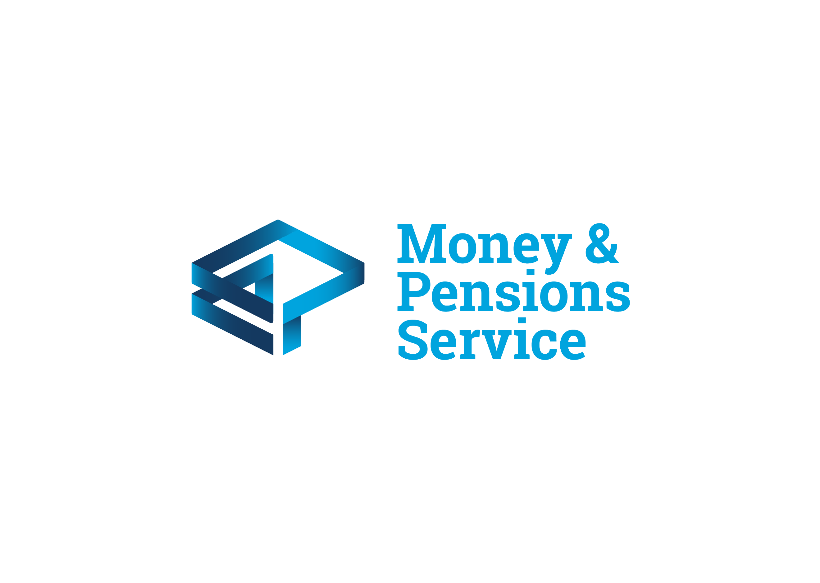 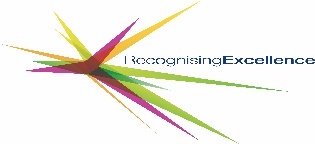 Application and Assessment Process